Универсальная батарея со встроенной солнечной панелью KS-is Solezz (KS-332)Руководство пользователя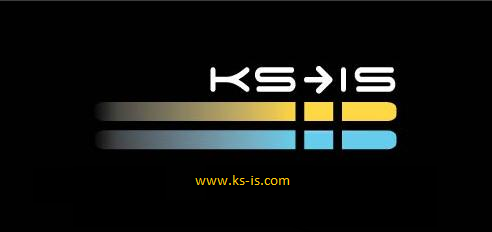 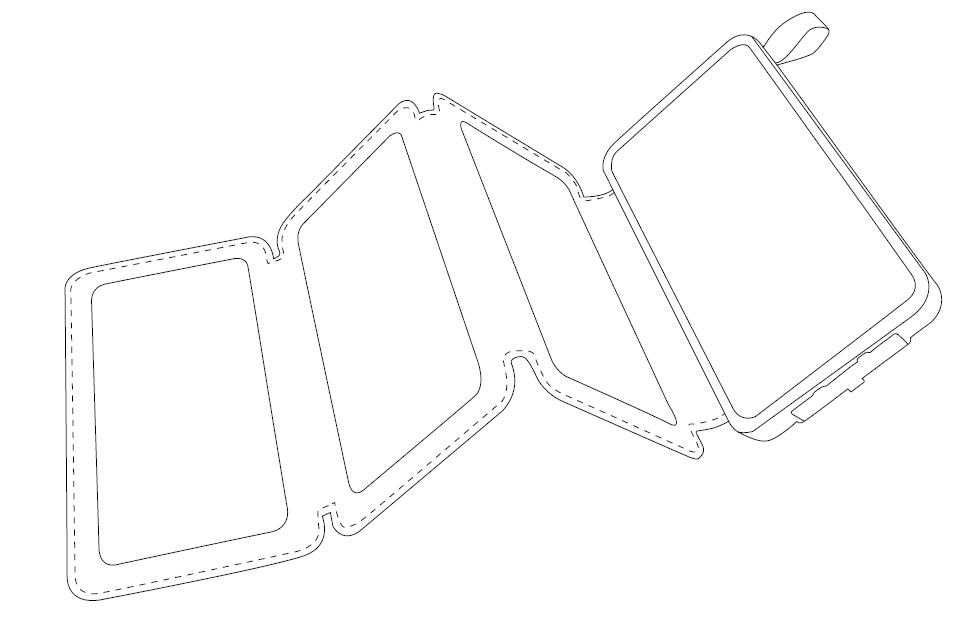 Поздравляем Вас с приобретением этого зарядного устройства с солнечной батареей. Перед эксплуатацией и в целях безопасности, пожалуйста, ознакомьтесь с настоящей инструкцией. Сохраните ее для использования в будущем.Технические характеристикиТип аккумулятора: Литий-полимерныйЁмкость: 10000мАчВход: DC 5В /1A Выход: DC 5В 1A/2AГабариты: 155*81.50*15.50ммВес: 270гВозможностиПолностью совместимо с большинством смартфонов, планшетов, устройств с функцией Bluetooth, цифровых устройств, электронных сигарет и других USB устройств с мощностью до 10Ватт.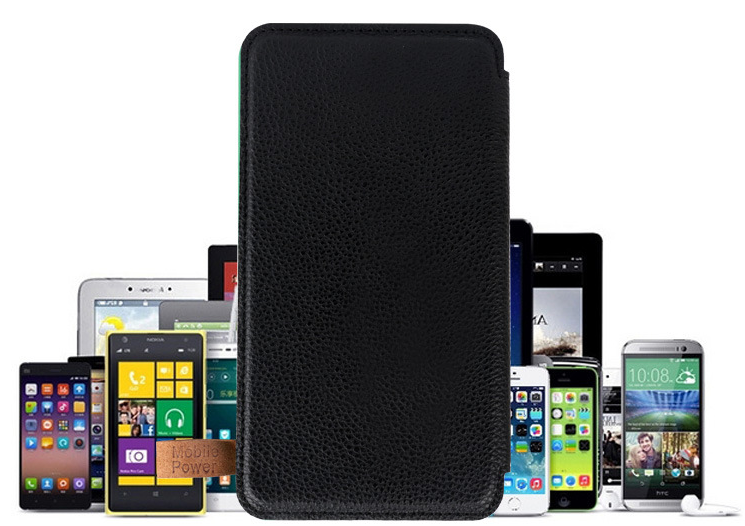 Светодиодный фонарик9 светодиодных источников Мощное освещение с функцией сигнального режима SOS для использования вне помещений Для включения светодиодного фонарика удерживайте кнопку «ВКЛ» в течение 5 секунд.  После включения продолжайте удерживать кнопку «ВКЛ» до момента включения сигнального режима.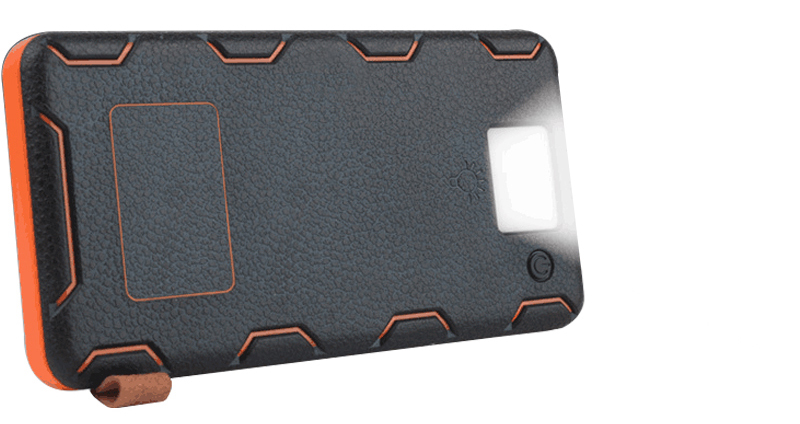 Режимы зарядкиИспользуйте зарядное устройство Вашего мобильного телефонаИспользуйте в качестве источника зарядки USB порт Вашего компьютераВне помещений заряжайте устройство солнечным светомВремя зарядки 6-9 часов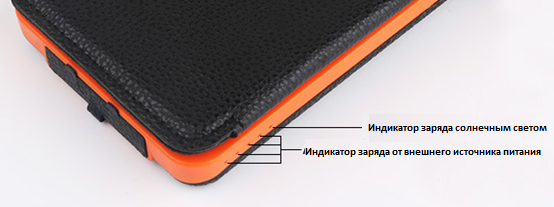 Обратите внимание, подзарядка солнечным светом обычно занимает около 8-10 часов. Время зарядки может увеличиваться если устройство не находится под прямыми солнечными лучами или при облачной погоде.Стандартным солнечным потоком в фотоэлектрической промышленности считается поток в 1000Ватт\м2. На пути солнечных лучей не должно находиться стекол или других помех.ВажноДля зарядки аккумулятора используйте переносное зарядное устройство отвечающее стандартам безопасности. Полная зарядка переносным зарядным устройством в 5В / 1A обычно занимает около 10 часов. Чтобы избежать потенциального повреждения внутренних ячеек аккумулятора, пожалуйста, заряжайте его как минимум раз каждые три месяца. После окончания использования, утилизируйте аккумулятор в соответствии с правилами, определенными местным законодательством. Внимание:НЕ ПОДВЕРГАЙТЕ устройство огню.НЕ ПЫТАЙТЕСЬ разбирать, открывать, разбивать, сгибать, деформировать, протыкать, крошить или погружать устройство в воду. НЕ ПЫТАЙТЕСЬ сушить устройство, используя электробытовые приборы или источники тепла (например, фен или микроволновую печь).Дети, использующие устройство, должны находиться под присмотром взрослых.Следите за тем, чтобы устройство не падало, особенно на твердые поверхности. Если Вы не нашли ответ на свой вопрос, либо проблема осталась, пожалуйста, обращайтесь в службу поддержки: support@ks-is.ru либо Вы можете задать свой вопрос на форуме:http://www.ks-is.com/forum/либо получить консультацию по телефону:+7 (495) 984-0680 (служба поддержки)